ΘΕΜΑ: Ενημέρωση Προέδρου σχετικά με την ηλεκτρονική υποβολή δηλώσεων και τις ένορκες βεβαιώσειςΚυρίες και κύριοι συνάδελφοι,Σε συνέχεια της από 4.6.2020 τηλεδιάσκεψης μεταξύ του Διοικητού Α.Α.Δ.Ε., κ. Γεωργίου Πιτσιλή, στελεχών του Υπουργείου Οικονομικών και των Προέδρων των Συμβολαιογραφικών Συλλόγων της χώρας, καθώς και της από 9.6.2020 σχετικής ενημέρωσης των μελών του Διοικητικού Συμβουλίου του Συλλόγου μας, ο Πρόεδρος του Σ.Σ.Ε.Α.Π.Α.Δ., κ. Γεώργιος Ρούσκας, θα προβεί στην ενημέρωση όλων των συμβολαιογράφων-μελών του Συλλόγου, την Πέμπτη 11 Ιουνίου 2020 και ώρα 15:00, για τα εξής θέματα: α) Λειτουργία Δ.Ο.Υ. – αλλαγές στην υποβολή δηλώσεων κεφαλαίου – ηλεκτρονική υποβολή δηλώσεων – νομοθετικές αλλαγές και β) Ένορκες βεβαιώσεις – Πράξη Νομοθετικού Περιεχομένου.Η ανωτέρω ενημέρωση θα διεξαχθεί μέσω live streaming από το σύνδεσμο https://enotariat.gr/?page_id=124. Την ημέρα έναρξης της ενημέρωσης καλό θα ήταν να συνδεθείτε νωρίτερα της προγραμματισμένης ώρας έναρξης, για την αποφυγή συνωστισμού συνδέσεων στο σύστημα. Για τεχνικά προβλήματα, επικοινωνήστε με email στο cs@clevermedia.gr.Με τιμή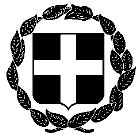           ΑΝΑΚΟΙΝΩΣΗ   ΕΛΛΗΝΙΚΗ ΔΗΜΟΚΡΑΤΙΑΑθήνα, 9 Ιουνίου 2020ΥΠΟΥΡΓΕΙΟ ΔΙΚΑΙΟΣΥΝΗΣΣΥΜΒΟΛΑΙΟΓΡΑΦΙΚΟΣ ΣΥΛΛΟΓΟΣΑριθμ. Πρωτ. 856         ΕΦΕΤΕΙΩΝ ΑΘΗΝΩΝ – ΠΕΙΡΑΙΩΣ –             ΑΙΓΑΙΟΥ ΚΑΙ ΔΩΔΕΚΑΝΗΣΟΥΑ Θ Η Ν Α------------------Ταχ. Δ/νση	  : Γ. Γενναδίου 4 - Τ.Κ. 106 78-ΑθήναΤηλέφωνα	  : 210 330 7450,-60,-70,-80,-90FAX	  : 210 384 8335E-mail               : notaries@notariat.grΠροςΌλα τα μέλη του ΣυλλόγουΟ ΠρόεδροςΟ Γενικός ΓραμματέαςΓεώργιος ΡούσκαςΘεόδωρος Χαλκίδης